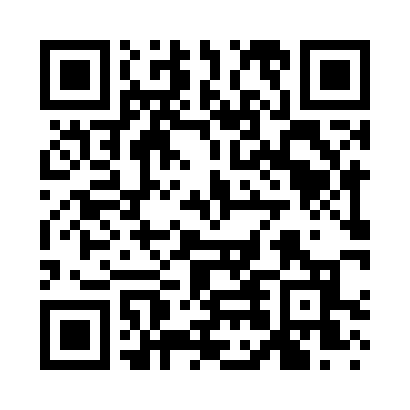 Prayer times for York Heights, Maine, USAWed 1 May 2024 - Fri 31 May 2024High Latitude Method: Angle Based RulePrayer Calculation Method: Islamic Society of North AmericaAsar Calculation Method: ShafiPrayer times provided by https://www.salahtimes.comDateDayFajrSunriseDhuhrAsrMaghribIsha1Wed4:055:3512:404:347:459:152Thu4:035:3412:394:347:469:163Fri4:025:3312:394:357:479:184Sat4:005:3112:394:357:489:205Sun3:585:3012:394:357:499:216Mon3:565:2912:394:367:509:237Tue3:555:2712:394:367:519:248Wed3:535:2612:394:367:529:269Thu3:515:2512:394:377:549:2810Fri3:505:2412:394:377:559:2911Sat3:485:2312:394:377:569:3112Sun3:465:2212:394:387:579:3213Mon3:455:2012:394:387:589:3414Tue3:435:1912:394:397:599:3515Wed3:425:1812:394:398:009:3716Thu3:405:1712:394:398:019:3917Fri3:395:1612:394:408:029:4018Sat3:375:1512:394:408:039:4219Sun3:365:1412:394:408:049:4320Mon3:355:1412:394:418:059:4521Tue3:335:1312:394:418:069:4622Wed3:325:1212:394:418:079:4723Thu3:315:1112:394:428:089:4924Fri3:295:1012:394:428:099:5025Sat3:285:1012:404:428:109:5226Sun3:275:0912:404:438:119:5327Mon3:265:0812:404:438:129:5428Tue3:255:0812:404:438:139:5629Wed3:245:0712:404:448:149:5730Thu3:235:0612:404:448:149:5831Fri3:225:0612:404:448:159:59